AtombauArbeitsblattInfoAtome bestehen aus:einer Atomhülle und einem Atomkern.In der Atomhülle befinden sich negativ geladene Elektronen.Im Atomkern befinden sich positive Protonen und elektrisch neutrale Neutronen.Jedes Atom hat gleich viele negative Elektronen und positive Protonen.  Nach außen ist ein Atom elektrisch neutral – das heißt ohne Ladung.InfoAtome bestehen aus:einer Atomhülle und einem Atomkern.In der Atomhülle befinden sich negativ geladene Elektronen.Im Atomkern befinden sich positive Protonen und elektrisch neutrale Neutronen.Jedes Atom hat gleich viele negative Elektronen und positive Protonen.  Nach außen ist ein Atom elektrisch neutral – das heißt ohne Ladung.InfoAtome bestehen aus:einer Atomhülle und einem Atomkern.In der Atomhülle befinden sich negativ geladene Elektronen.Im Atomkern befinden sich positive Protonen und elektrisch neutrale Neutronen.Jedes Atom hat gleich viele negative Elektronen und positive Protonen.  Nach außen ist ein Atom elektrisch neutral – das heißt ohne Ladung.AufgabeErgänze mit Hilfe des Infotextes die folgende Abbildung.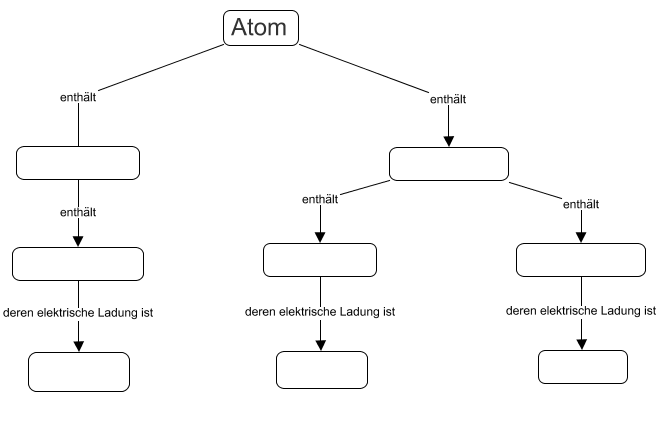 AufgabeErgänze mit Hilfe des Infotextes die folgende Abbildung.AufgabeErgänze mit Hilfe des Infotextes die folgende Abbildung.AtombauHilfe 1Begriffe zum Einsetzen:Elektronen, Atomkern, neutral, Protonen, Atomhülle, Neutronen, negativ, positivBegriffe zum Einsetzen:Elektronen, Atomkern, neutral, Protonen, Atomhülle, Neutronen, negativ, positivBegriffe zum Einsetzen:Elektronen, Atomkern, neutral, Protonen, Atomhülle, Neutronen, negativ, positivAtombauHilfe 2Begriffe zum Einsetzen in der Reihenfolge:Atomhülle	Elektronen	negativAtomkern 	Protonen 	positiv                     Neutronen	neutralBegriffe zum Einsetzen in der Reihenfolge:Atomhülle	Elektronen	negativAtomkern 	Protonen 	positiv                     Neutronen	neutralBegriffe zum Einsetzen in der Reihenfolge:Atomhülle	Elektronen	negativAtomkern 	Protonen 	positiv                     Neutronen	neutralAtombauLösung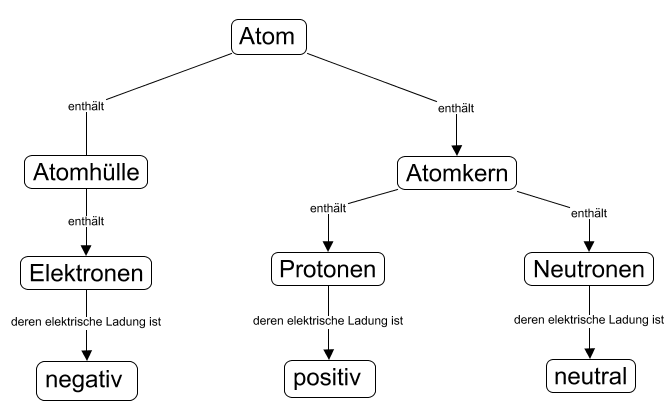 